Title 　　Prof.Name Fei Wang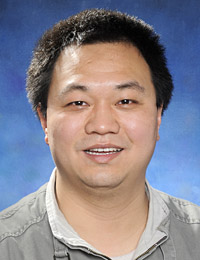 SubjectParticle Physics　Research InterestNew Physics Beyond The Standard Model　E-mail 　feiwang@zzu.edu.cnTel　18838209220Educational Background1997.9-2001.7 ZhengZhou University,  Bachelor. 2001.9-2006.7 Institute of Theoretical Physics, Chinese Academy of Sceinces,  Master &  Ph.D.1997.9-2001.7 ZhengZhou University,  Bachelor. 2001.9-2006.7 Institute of Theoretical Physics, Chinese Academy of Sceinces,  Master &  Ph.D.1997.9-2001.7 ZhengZhou University,  Bachelor. 2001.9-2006.7 Institute of Theoretical Physics, Chinese Academy of Sceinces,  Master &  Ph.D.1997.9-2001.7 ZhengZhou University,  Bachelor. 2001.9-2006.7 Institute of Theoretical Physics, Chinese Academy of Sceinces,  Master &  Ph.D.Working  Experiences　2006.7-2008.7  Tsinghua University,  Research Associate，  2008.8-2011.12  Monash University,  Research Fellow,  2011.12-Today  ZhengZhou University, Professor　2006.7-2008.7  Tsinghua University,  Research Associate，  2008.8-2011.12  Monash University,  Research Fellow,  2011.12-Today  ZhengZhou University, Professor　2006.7-2008.7  Tsinghua University,  Research Associate，  2008.8-2011.12  Monash University,  Research Fellow,  2011.12-Today  ZhengZhou University, Professor　2006.7-2008.7  Tsinghua University,  Research Associate，  2008.8-2011.12  Monash University,  Research Fellow,  2011.12-Today  ZhengZhou University, ProfessorResearch ProjectsProfessor Fei Wang is an expert in the theoretical aspect of particle physics, especially on new physics beyond the Standard Model, including supersymmetry (SUSY) theory and phenomenology, 4D and 5D Grand Unified Theory(GUT),  model building related to extra dimension and strong dynamics, dark matter and baryogenesis.Recently, Prof. Fei focused on the SUSY breaking and mediation mechanism, especially the anomaly mediation and generalized gravity mediation mechanism. Professor Fei Wang is an expert in the theoretical aspect of particle physics, especially on new physics beyond the Standard Model, including supersymmetry (SUSY) theory and phenomenology, 4D and 5D Grand Unified Theory(GUT),  model building related to extra dimension and strong dynamics, dark matter and baryogenesis.Recently, Prof. Fei focused on the SUSY breaking and mediation mechanism, especially the anomaly mediation and generalized gravity mediation mechanism. Professor Fei Wang is an expert in the theoretical aspect of particle physics, especially on new physics beyond the Standard Model, including supersymmetry (SUSY) theory and phenomenology, 4D and 5D Grand Unified Theory(GUT),  model building related to extra dimension and strong dynamics, dark matter and baryogenesis.Recently, Prof. Fei focused on the SUSY breaking and mediation mechanism, especially the anomaly mediation and generalized gravity mediation mechanism. Professor Fei Wang is an expert in the theoretical aspect of particle physics, especially on new physics beyond the Standard Model, including supersymmetry (SUSY) theory and phenomenology, 4D and 5D Grand Unified Theory(GUT),  model building related to extra dimension and strong dynamics, dark matter and baryogenesis.Recently, Prof. Fei focused on the SUSY breaking and mediation mechanism, especially the anomaly mediation and generalized gravity mediation mechanism. Research ProjectsProfessor Fei Wang is an expert in the theoretical aspect of particle physics, especially on new physics beyond the Standard Model, including supersymmetry (SUSY) theory and phenomenology, 4D and 5D Grand Unified Theory(GUT),  model building related to extra dimension and strong dynamics, dark matter and baryogenesis.Recently, Prof. Fei focused on the SUSY breaking and mediation mechanism, especially the anomaly mediation and generalized gravity mediation mechanism. Professor Fei Wang is an expert in the theoretical aspect of particle physics, especially on new physics beyond the Standard Model, including supersymmetry (SUSY) theory and phenomenology, 4D and 5D Grand Unified Theory(GUT),  model building related to extra dimension and strong dynamics, dark matter and baryogenesis.Recently, Prof. Fei focused on the SUSY breaking and mediation mechanism, especially the anomaly mediation and generalized gravity mediation mechanism. Professor Fei Wang is an expert in the theoretical aspect of particle physics, especially on new physics beyond the Standard Model, including supersymmetry (SUSY) theory and phenomenology, 4D and 5D Grand Unified Theory(GUT),  model building related to extra dimension and strong dynamics, dark matter and baryogenesis.Recently, Prof. Fei focused on the SUSY breaking and mediation mechanism, especially the anomaly mediation and generalized gravity mediation mechanism. Professor Fei Wang is an expert in the theoretical aspect of particle physics, especially on new physics beyond the Standard Model, including supersymmetry (SUSY) theory and phenomenology, 4D and 5D Grand Unified Theory(GUT),  model building related to extra dimension and strong dynamics, dark matter and baryogenesis.Recently, Prof. Fei focused on the SUSY breaking and mediation mechanism, especially the anomaly mediation and generalized gravity mediation mechanism. Selected Publications1. Solving The Muon g-2 Anomaly With Natural NMSSM From Generalized Deflected AMSB Authors: Xuyang Ning, Fei Wang Journal-ref: JHEP08(2017)0892. Solving the muon g-2 anomaly in deflected AMSB with messenger-matter interactions Authors: Fei Wang, Wenyu Wang, Jin Min Yang Journal-ref: Phys. Rev. D 96, 075025 (2017)  3. Radiative natural SUSY spectrum from deflected AMSB scenario with messenger-matter interactions Authors: Fei Wang, Jin Min Yang, Yang Zhang Journal-ref: JHEP04(2016)177 4. Probing Lepton Flavor Violation Signal via γγ\to l_i\barl_j in the Left-Right Twin Higgs Model at the ILC Authors:  Guo-Li Liu, Fei Wang, Kuan Xie, Xiao-Fei Guo Journal-ref: Phys. Rev. D 96, 035005 (2017) 1. Solving The Muon g-2 Anomaly With Natural NMSSM From Generalized Deflected AMSB Authors: Xuyang Ning, Fei Wang Journal-ref: JHEP08(2017)0892. Solving the muon g-2 anomaly in deflected AMSB with messenger-matter interactions Authors: Fei Wang, Wenyu Wang, Jin Min Yang Journal-ref: Phys. Rev. D 96, 075025 (2017)  3. Radiative natural SUSY spectrum from deflected AMSB scenario with messenger-matter interactions Authors: Fei Wang, Jin Min Yang, Yang Zhang Journal-ref: JHEP04(2016)177 4. Probing Lepton Flavor Violation Signal via γγ\to l_i\barl_j in the Left-Right Twin Higgs Model at the ILC Authors:  Guo-Li Liu, Fei Wang, Kuan Xie, Xiao-Fei Guo Journal-ref: Phys. Rev. D 96, 035005 (2017) 1. Solving The Muon g-2 Anomaly With Natural NMSSM From Generalized Deflected AMSB Authors: Xuyang Ning, Fei Wang Journal-ref: JHEP08(2017)0892. Solving the muon g-2 anomaly in deflected AMSB with messenger-matter interactions Authors: Fei Wang, Wenyu Wang, Jin Min Yang Journal-ref: Phys. Rev. D 96, 075025 (2017)  3. Radiative natural SUSY spectrum from deflected AMSB scenario with messenger-matter interactions Authors: Fei Wang, Jin Min Yang, Yang Zhang Journal-ref: JHEP04(2016)177 4. Probing Lepton Flavor Violation Signal via γγ\to l_i\barl_j in the Left-Right Twin Higgs Model at the ILC Authors:  Guo-Li Liu, Fei Wang, Kuan Xie, Xiao-Fei Guo Journal-ref: Phys. Rev. D 96, 035005 (2017) 1. Solving The Muon g-2 Anomaly With Natural NMSSM From Generalized Deflected AMSB Authors: Xuyang Ning, Fei Wang Journal-ref: JHEP08(2017)0892. Solving the muon g-2 anomaly in deflected AMSB with messenger-matter interactions Authors: Fei Wang, Wenyu Wang, Jin Min Yang Journal-ref: Phys. Rev. D 96, 075025 (2017)  3. Radiative natural SUSY spectrum from deflected AMSB scenario with messenger-matter interactions Authors: Fei Wang, Jin Min Yang, Yang Zhang Journal-ref: JHEP04(2016)177 4. Probing Lepton Flavor Violation Signal via γγ\to l_i\barl_j in the Left-Right Twin Higgs Model at the ILC Authors:  Guo-Li Liu, Fei Wang, Kuan Xie, Xiao-Fei Guo Journal-ref: Phys. Rev. D 96, 035005 (2017) 